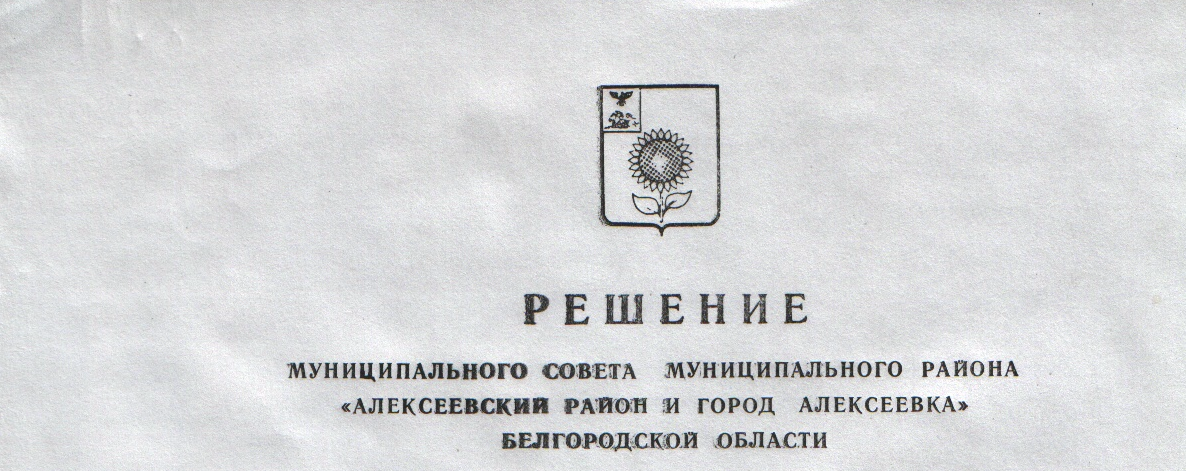  25 октября     2016 года                                                           №  12     309850   г. Алексеевка В соответствии с Федеральными законами от 06.10.2013 года № 131-ФЗ «Об общих принципах организации самоуправления в Российской Федерации» и от 30.12.2004 года № 210-ФЗ «Об основах регулирования тарифов организаций коммунального комплекса», руководствуясь ст. 13 Устава муниципального района «Алексеевский район и город Алексеевка» Белгородской области, Муниципальный совет Алексеевского района решил:1. Внести изменения в решение Муниципального совета Алексеевского района от 25.12.2012 г. № 4 «О принятии инвестиционной Программы по строительству и оборудованию полигона твердых бытовых отходов в Алексеевском районе на 2012-2021 годы» следующего содержания:1.1. Пункт 2 решения изложить в следующей редакции:«2.Установить надбавку к тарифу на услуги утилизации (захоронения)твердых бытовых отходов для всех групп потребителей ООО «СпецЭкоТранс» на 2017 год: с 01 января по 30 июня – 14,50 руб./м3, с 01 июля по 31 декабря – 10,00 руб./м3; на 2018 год: с 01 января по 30 июня – 10,00 руб./м3, с 01 июля по 31 декабря – 8,50 руб./м3; на 2019 год: с 01 января по 30 июня – 8,50 руб./м3, с 01 июля по 31 декабря – 8,50 руб./м3; на 2020 год: с 01 января по 30 июня – 8,50 руб./м3, с 01 июля по 31 декабря – 6,00 руб./м3; на 2021 год: с 01 января по 30 июня – 6,00 руб./м3, с 01 июля по 31 декабря – 2,18 руб./м3.».2. Настоящее решение опубликовать в порядке, предусмотренном Уставом муниципального района «Алексеевский район и город Алексеевка» Белгородской области.3. Настоящее решение вступает в силу с 1 января 2017 года.4. Контроль за исполнением настоящего решения возложить на постоянную комиссию Муниципального совета Алексеевского района по экономическому развитию, бюджету и налогам (Вовченко Н.И.).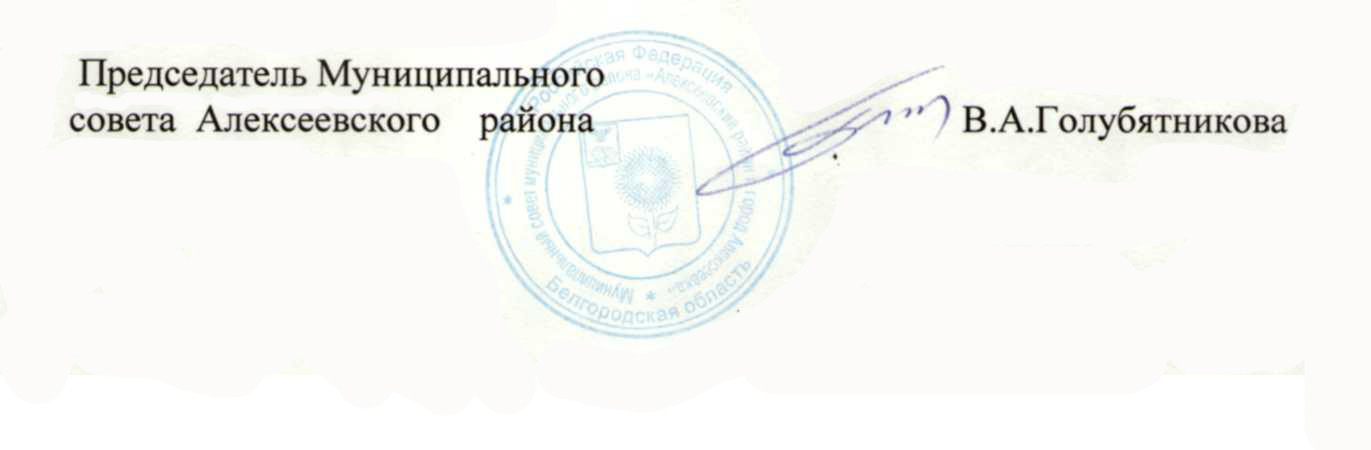 О внесении изменений в решение Муниципального совета Алексеевского района от 25.12.2012 г. № 4 «О принятии инвестиционной Программы по строительству и оборудованию полигона твердых бытовых отходов в Алексеевском районе на 2012-2021 годы»